Many vehicles equipped with rear disc brakes use a mechanical activated parking brake that is integral with the caliper.  Most are designed to be self-adjusting by adjusting when excessive brake pad-to-rotor clearance occurs.  1.  Check the service information for the specified rear disc brake parking brake      adjustment procedure. 	_________________________________________________________________  2.  Check the number of “clicks” of the parking brake.		_____ Number of clicks (should be between 3 and 9)		OK   NOT OK   	     If over 10 clicks is needed to set the parking brake, the rear disc brake caliper needs 	     adjustment.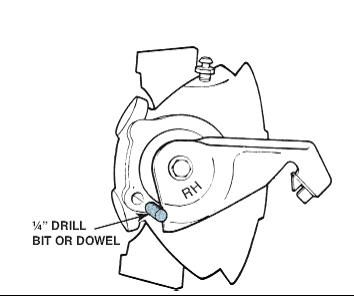   3.  Hoist the vehicle safely and remove both rear wheels.  4.  Carefully inspect the rear disc brakes for damage and      measure the pads for excessive wear.								OK   NOT OK   Replace the pads if worn to the minimumallowable thickness.  5.  If the disc brake pads are serviceable, operate the parking brake lever using the  	     appropriate size wrench on the actuating arm retaining bolt/nut while lightly tapping 	     on the caliper using a dead blow plastic hammer.  The adjusting mechanism should 	     cause the piston to be repositioned with the correct pad to rotor clearance.		OK   NOT OK   	     If the proper clearance is not achieved, replacement of the calipers is required.